Круглий трубопровід:залишити, як є в опитувальному листі.Відкритий канал прямокутного перерізу:Без пристроїв, що звужують:- ширина- глибина- Довжина прямолінійної ділянки- Швидкість течії __ при рівні __- матеріал- максимальний рівень HmaxВодозлив:- ширина каналу- Глибина каналу G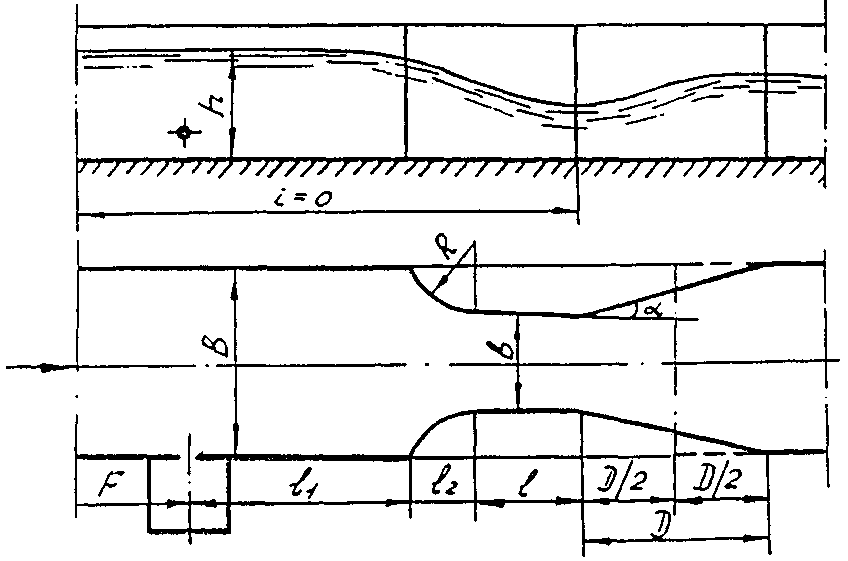 - ширина водозливу b (при бічному стисканні B ≠b)- висота водозливу Р- Довжина каналу, що підводить F- матеріал- максимальний рівень HmaxЛоток Вентурі:- ширина каналу, що підводить- глибина каналу, що підводить G- ширина горловини b- Довжина каналу, що підводить F- Довжина сполучення l2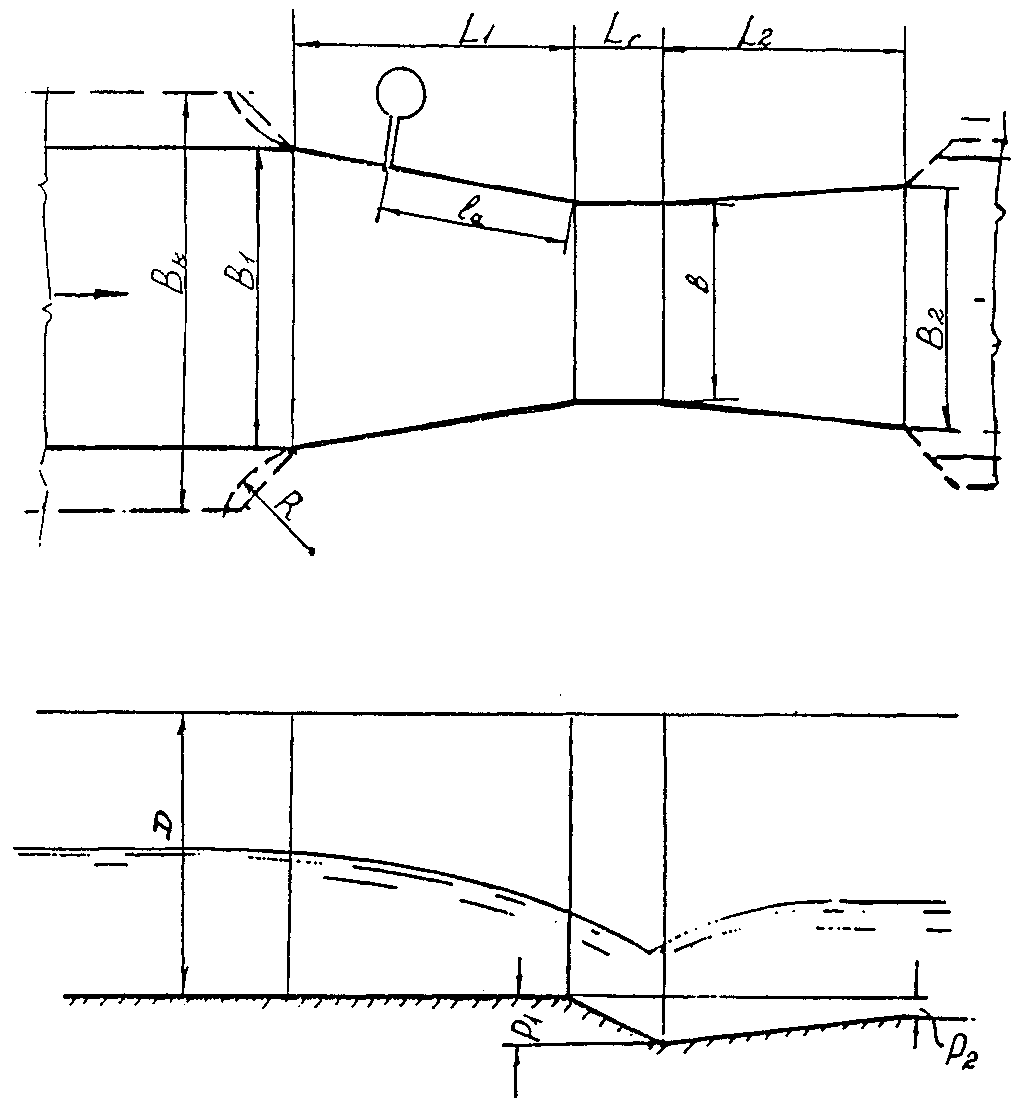 - Довжина горловини l- Довжина вихідної ділянки D- матеріал- максимальний рівень HmaxЛоток Паршала:- ширина каналу, що підводить Вк- ширина вхідної секції 1- ширина горловини b- ширина вихідної секції 2- зниження горловини Р 1- Зниження вихідної секції Р 2- Довжина каналу, що підводить F- Довжина вхідної секції L1- Довжина горловини L г- Довжина вихідної секції L2- матеріал- максимальний рівень HmaxОПИТУВАЛЬНИЙ ЛИСТ №     на витратомір-лічильник стічних вод LUNAОПИТУВАЛЬНИЙ ЛИСТ №     на витратомір-лічильник стічних вод LUNAОПИТУВАЛЬНИЙ ЛИСТ №     на витратомір-лічильник стічних вод LUNAОПИТУВАЛЬНИЙ ЛИСТ №     на витратомір-лічильник стічних вод LUNAОПИТУВАЛЬНИЙ ЛИСТ №     на витратомір-лічильник стічних вод LUNAОПИТУВАЛЬНИЙ ЛИСТ №     на витратомір-лічильник стічних вод LUNAОПИТУВАЛЬНИЙ ЛИСТ №     на витратомір-лічильник стічних вод LUNAОПИТУВАЛЬНИЙ ЛИСТ №     на витратомір-лічильник стічних вод LUNAОПИТУВАЛЬНИЙ ЛИСТ №     на витратомір-лічильник стічних вод LUNAОПИТУВАЛЬНИЙ ЛИСТ №     на витратомір-лічильник стічних вод LUNAОПИТУВАЛЬНИЙ ЛИСТ №     на витратомір-лічильник стічних вод LUNAОПИТУВАЛЬНИЙ ЛИСТ №     на витратомір-лічильник стічних вод LUNAОПИТУВАЛЬНИЙ ЛИСТ №     на витратомір-лічильник стічних вод LUNAОПИТУВАЛЬНИЙ ЛИСТ №     на витратомір-лічильник стічних вод LUNAОПИТУВАЛЬНИЙ ЛИСТ №     на витратомір-лічильник стічних вод LUNAОПИТУВАЛЬНИЙ ЛИСТ №     на витратомір-лічильник стічних вод LUNAОПИТУВАЛЬНИЙ ЛИСТ №     на витратомір-лічильник стічних вод LUNAОПИТУВАЛЬНИЙ ЛИСТ №     на витратомір-лічильник стічних вод LUNAОПИТУВАЛЬНИЙ ЛИСТ №     на витратомір-лічильник стічних вод LUNAОПИТУВАЛЬНИЙ ЛИСТ №     на витратомір-лічильник стічних вод LUNAОПИТУВАЛЬНИЙ ЛИСТ №     на витратомір-лічильник стічних вод LUNAОПИТУВАЛЬНИЙ ЛИСТ №     на витратомір-лічильник стічних вод LUNAОПИТУВАЛЬНИЙ ЛИСТ №     на витратомір-лічильник стічних вод LUNAОПИТУВАЛЬНИЙ ЛИСТ №     на витратомір-лічильник стічних вод LUNAОПИТУВАЛЬНИЙ ЛИСТ №     на витратомір-лічильник стічних вод LUNAОПИТУВАЛЬНИЙ ЛИСТ №     на витратомір-лічильник стічних вод LUNAОПИТУВАЛЬНИЙ ЛИСТ №     на витратомір-лічильник стічних вод LUNAОПИТУВАЛЬНИЙ ЛИСТ №     на витратомір-лічильник стічних вод LUNA1. Інформація про замовника:1. Інформація про замовника:1. Інформація про замовника:1. Інформація про замовника:1. Інформація про замовника:1. Інформація про замовника:1. Інформація про замовника:1. Інформація про замовника:1. Інформація про замовника:1. Інформація про замовника:1. Інформація про замовника:1. Інформація про замовника:1. Інформація про замовника:1. Інформація про замовника:1. Інформація про замовника:1. Інформація про замовника:1. Інформація про замовника:1. Інформація про замовника:1. Інформація про замовника:1. Інформація про замовника:1. Інформація про замовника:1. Інформація про замовника:1. Інформація про замовника:1. Інформація про замовника:1. Інформація про замовника:1. Інформація про замовника:1. Інформація про замовника:1. Інформація про замовника:Замовник:Кінцевий замовник:Кінцевий замовник:Кінцевий замовник:Кінцевий замовник:Кінцевий замовник:Кінцевий замовник:Кінцевий замовник:Кінцевий замовник:Прізвище/посада:Прізвище/посада:Прізвище/посада:Телефон:Телефон:Факс:Факс:Факс:E - mail :E - mail :E - mail :E - mail :Найменування позиції:Найменування позиції:Найменування позиції:Кількість:Кількість:Кількість:Кількість:2. Умови процесу:2. Умови процесу:2. Умови процесу:2. Умови процесу:2. Умови процесу:2. Умови процесу:2. Умови процесу:2. Умови процесу:2. Умови процесу:2. Умови процесу:2. Умови процесу:2. Умови процесу:2. Умови процесу:2. Умови процесу:2. Умови процесу:2. Умови процесу:2. Умови процесу:2. Умови процесу:2. Умови процесу:2. Умови процесу:2. Умови процесу:2. Умови процесу:2. Умови процесу:2. Умови процесу:2. Умови процесу:2. Умови процесу:2. Умови процесу:2. Умови процесу:Середовище:     Середовище:     Середовище:     Середовище:     Середовище:     Середовище:     Середовище:      домішки у потоці домішки у потоці домішки у потоці домішки у потоці піноутворення піноутворення піноутворення піноутворення піноутворенняагресивністьагресивністьагресивністьагресивністьагресивністьагресивністьагресивністьагресивністьагресивністьагресивністьагресивністьагресивністьагресивністьпар над вимір. середовищемпар над вимір. середовищемпар над вимір. середовищемпар над вимір. середовищемпар над вимір. середовищемпар над вимір. середовищемМінМінМінМінМінМінРаб.Раб.Раб.Раб.Раб.Раб.Раб.МаксМаксМаксМаксМаксМаксОд. змін.Вимірювана витрата:Вимірювана витрата:Вимірювана витрата:Вимірювана витрата:Вимірювана витрата:Вимірювана витрата:Вимірювана витрата:Вимірювана витрата:м3/годТемпература вимірюваного середовища:Температура вимірюваного середовища:Температура вимірюваного середовища:Температура вимірюваного середовища:Температура вимірюваного середовища:Температура вимірюваного середовища:Температура вимірюваного середовища:Температура вимірюваного середовища:°СТип колектора:Тип колектора:Тип колектора:Тип колектора: труба труба труба труба труба відкритий канал відкритий канал відкритий канал відкритий канал відкритий канал відкритий канал відкритий канал відкритий канал відкритий канал відкритий канал відкритий канал відкритий канал відкритий канал водозлив з тонкою стінкою водозлив з тонкою стінкою водозлив з тонкою стінкою водозлив з тонкою стінкою водозлив з тонкою стінкою водозлив з тонкою стінкоюСтан:Стан:Стан:Стан: нарости на стінках нарости на стінках нарости на стінках нарости на стінках нарости на стінках донні відкладення донні відкладення донні відкладення донні відкладення донні відкладення донні відкладення донні відкладення донні відкладення донні відкладення донні відкладення донні відкладення донні відкладення донні відкладення2.1. Для трубопроводу:2.1. Для трубопроводу:2.1. Для трубопроводу:2.1. Для трубопроводу:2.1. Для трубопроводу:2.1. Для трубопроводу:2.1. Для трубопроводу:2.1. Для трубопроводу:2.1. Для трубопроводу:2.1. Для трубопроводу:2.1. Для трубопроводу:2.1. Для трубопроводу:2.1. Для трубопроводу:2.1. Для трубопроводу:2.1. Для трубопроводу:2.1. Для трубопроводу:2.1. Для трубопроводу:2.1. Для трубопроводу:2.1. Для трубопроводу:2.1. Для трубопроводу:2.1. Для трубопроводу:2.1. Для трубопроводу:Внутрішній діаметр ( мм ):Внутрішній діаметр ( мм ):Внутрішній діаметр ( мм ):Товщина стінки ( мм ):      Товщина стінки ( мм ):      Товщина стінки ( мм ):      Товщина стінки ( мм ):      Товщина стінки ( мм ):      Товщина стінки ( мм ):      Товщина стінки ( мм ):      Товщина стінки ( мм ):      Товщина стінки ( мм ):      Товщина стінки ( мм ):      Товщина стінки ( мм ):      Товщина стінки ( мм ):      Товщина стінки ( мм ):      Товщина стінки ( мм ):      Товщина стінки ( мм ):      Матеріал:     Матеріал:     Матеріал:     Матеріал:     Матеріал:     Матеріал:     Розташування:     Розташування:     Розташування:     Розташування:     Розташування:     Розташування:     Розташування:     Розташування:     Розташування:     Розташування:     Розташування:     Розташування:     Розташування:     Будівельний ухил:     Будівельний ухил:     Будівельний ухил:     Будівельний ухил:     Будівельний ухил:     Будівельний ухил:     Будівельний ухил:     Будівельний ухил:     Будівельний ухил:     Будівельний ухил:     Будівельний ухил:     Будівельний ухил:     Будівельний ухил:     Будівельний ухил:     Будівельний ухил:     Швидкість потоку ( м /с):     Швидкість потоку ( м /с):     Швидкість потоку ( м /с):     Швидкість потоку ( м /с):     Швидкість потоку ( м /с):     Швидкість потоку ( м /с):     Швидкість потоку ( м /с):     Швидкість потоку ( м /с):     Швидкість потоку ( м /с):     Швидкість потоку ( м /с):     Швидкість потоку ( м /с):     Швидкість потоку ( м /с):     Швидкість потоку ( м /с):     при рівні заповнення ( мм ):     при рівні заповнення ( мм ):     при рівні заповнення ( мм ):     при рівні заповнення ( мм ):     при рівні заповнення ( мм ):     при рівні заповнення ( мм ):     при рівні заповнення ( мм ):     при рівні заповнення ( мм ):     при рівні заповнення ( мм ):     при рівні заповнення ( мм ):     при рівні заповнення ( мм ):     при рівні заповнення ( мм ):     при рівні заповнення ( мм ):     при рівні заповнення ( мм ):     при рівні заповнення ( мм ):     Спосіб вимірювання швидкості:Спосіб вимірювання швидкості:Спосіб вимірювання швидкості:Спосіб вимірювання швидкості:Спосіб вимірювання швидкості:Спосіб вимірювання швидкості:Спосіб вимірювання швидкості:Спосіб вимірювання швидкості:Спосіб вимірювання швидкості: «вертушка» «вертушка» «вертушка» «вертушка» «вертушка» «вертушка» «вертушка» «вертушка» «вертушка» «вертушка» «вертушка» «вертушка» «вертушка» поплавок поплавок поплавок поплавок поплавок поплавокМаксимальний рівень середовища Нмах( мм):     Максимальний рівень середовища Нмах( мм):     Максимальний рівень середовища Нмах( мм):     Максимальний рівень середовища Нмах( мм):     Максимальний рівень середовища Нмах( мм):     Максимальний рівень середовища Нмах( мм):     Максимальний рівень середовища Нмах( мм):     Максимальний рівень середовища Нмах( мм):     Максимальний рівень середовища Нмах( мм):     Максимальний рівень середовища Нмах( мм):     Максимальний рівень середовища Нмах( мм):     Максимальний рівень середовища Нмах( мм):     Максимальний рівень середовища Нмах( мм):     наявність у колодязі U-подібного відкритого лотканаявність у колодязі U-подібного відкритого лотканаявність у колодязі U-подібного відкритого лотканаявність у колодязі U-подібного відкритого лотканаявність у колодязі U-подібного відкритого лотканаявність у колодязі U-подібного відкритого лотканаявність у колодязі U-подібного відкритого лотканаявність у колодязі U-подібного відкритого лотканаявність у колодязі U-подібного відкритого лотканаявність у колодязі U-подібного відкритого лотканаявність у колодязі U-подібного відкритого лотканаявність у колодязі U-подібного відкритого лотканаявність у колодязі U-подібного відкритого лоткаможливий підпірможливий підпірможливий підпірможливий підпірможливий підпірможливий підпірможливий підпірможливий підпірможливий підпірможливий підпірможливий підпірможливий підпірможливий підпірможливий підпірможливий підпірДо вимірювального колодязяДо вимірювального колодязяДо вимірювального колодязяДо вимірювального колодязяДо вимірювального колодязяДо вимірювального колодязяДо вимірювального колодязяПісляПісляПісляПісляПісляПісляПісляПісляПісляПісляПриміткаПриміткаПриміткаПрямолінійні ділянки:Прямолінійні ділянки:Прямолінійні ділянки:Прямолінійні ділянки:Прямолінійні ділянки:Прямолінійні ділянки:Прямолінійні ділянки:Прямолінійні ділянки:     м     м     м     м     м     м     м     м     м     м     м     м     м     м     м     м     м2.2. Для відкритого лотка (каналу) прямокутного перерізу:2.2. Для відкритого лотка (каналу) прямокутного перерізу:2.2. Для відкритого лотка (каналу) прямокутного перерізу:2.2. Для відкритого лотка (каналу) прямокутного перерізу:2.2. Для відкритого лотка (каналу) прямокутного перерізу:2.2. Для відкритого лотка (каналу) прямокутного перерізу:2.2. Для відкритого лотка (каналу) прямокутного перерізу:2.2. Для відкритого лотка (каналу) прямокутного перерізу:2.2. Для відкритого лотка (каналу) прямокутного перерізу:2.2. Для відкритого лотка (каналу) прямокутного перерізу:2.2. Для відкритого лотка (каналу) прямокутного перерізу:2.2. Для відкритого лотка (каналу) прямокутного перерізу:2.2. Для відкритого лотка (каналу) прямокутного перерізу:2.2. Для відкритого лотка (каналу) прямокутного перерізу:2.2. Для відкритого лотка (каналу) прямокутного перерізу:2.2. Для відкритого лотка (каналу) прямокутного перерізу:2.2. Для відкритого лотка (каналу) прямокутного перерізу:2.2. Для відкритого лотка (каналу) прямокутного перерізу:2.2. Для відкритого лотка (каналу) прямокутного перерізу:2.2. Для відкритого лотка (каналу) прямокутного перерізу:2.2. Для відкритого лотка (каналу) прямокутного перерізу:2.2. Для відкритого лотка (каналу) прямокутного перерізу:Ширина ( мм ):Ширина ( мм ):Ширина ( мм ):Глибина ( мм ):      Глибина ( мм ):      Глибина ( мм ):      Глибина ( мм ):      Глибина ( мм ):      Глибина ( мм ):      Глибина ( мм ):      Глибина ( мм ):      Глибина ( мм ):      Глибина ( мм ):      Глибина ( мм ):      Глибина ( мм ):      Глибина ( мм ):      Глибина ( мм ):      Глибина ( мм ):      Будівельний ухил:     Будівельний ухил:     Будівельний ухил:     Будівельний ухил:     Будівельний ухил:     Будівельний ухил:     Матеріал:     Матеріал:     Матеріал:     Матеріал:     Матеріал:     Розташування:     Розташування:     Розташування:     Розташування:     Розташування:     Розташування:     Розташування:     Розташування:     Швидкість потоку ( м/с):     Швидкість потоку ( м/с):     Швидкість потоку ( м/с):     Швидкість потоку ( м/с):     Швидкість потоку ( м/с):     Швидкість потоку ( м/с):     Швидкість потоку ( м/с):     Швидкість потоку ( м/с):     Швидкість потоку ( м/с):     Швидкість потоку ( м/с):     Швидкість потоку ( м/с):     Швидкість потоку ( м/с):     Швидкість потоку ( м/с):     при рівні заповнення ( мм ):     при рівні заповнення ( мм ):     при рівні заповнення ( мм ):     при рівні заповнення ( мм ):     при рівні заповнення ( мм ):     при рівні заповнення ( мм ):     при рівні заповнення ( мм ):     при рівні заповнення ( мм ):     при рівні заповнення ( мм ):     при рівні заповнення ( мм ):     при рівні заповнення ( мм ):     при рівні заповнення ( мм ):     при рівні заповнення ( мм ):     при рівні заповнення ( мм ):     при рівні заповнення ( мм ):     Спосіб вимірювання швидкості:Спосіб вимірювання швидкості:Спосіб вимірювання швидкості:Спосіб вимірювання швидкості:Спосіб вимірювання швидкості:Спосіб вимірювання швидкості:Спосіб вимірювання швидкості:Спосіб вимірювання швидкості:Спосіб вимірювання швидкості: швидкостемір «вертушка» швидкостемір «вертушка» швидкостемір «вертушка» швидкостемір «вертушка» швидкостемір «вертушка» швидкостемір «вертушка» швидкостемір «вертушка» швидкостемір «вертушка» швидкостемір «вертушка» швидкостемір «вертушка» швидкостемір «вертушка» швидкостемір «вертушка» швидкостемір «вертушка» поплавок поплавок поплавок поплавок поплавок поплавокЗвужуючий пристрій:Звужуючий пристрій:Звужуючий пристрій: лоток Паршала лоток Паршала лоток Паршала лоток Паршала лоток Паршала лоток Паршала лоток Паршала лоток Вентурі лоток Вентурі лоток Вентурі лоток Вентурі лоток Вентурі лоток Вентурі лоток Вентурі водозлив з тонкою стінкою водозлив з тонкою стінкою водозлив з тонкою стінкою водозлив з тонкою стінкою водозлив з тонкою стінкою водозлив з тонкою стінкою водозлив з тонкою стінкою водозлив з тонкою стінкою водозлив з тонкою стінкою водозлив з тонкою стінкою водозлив з тонкою стінкоюШирина підвідникаканалу (мм):     Ширина підвідникаканалу (мм):     Ширина підвідникаканалу (мм):     Ширина підвідникаканалу (мм):     Ширина підвідникаканалу (мм):     Ширина підвідникаканалу (мм):     Ширина горловини або порога 
b (мм):     Ширина горловини або порога 
b (мм):     Ширина горловини або порога 
b (мм):     Ширина горловини або порога 
b (мм):     Ширина горловини або порога 
b (мм):     Ширина горловини або порога 
b (мм):     Ширина горловини або порога 
b (мм):     Ширина горловини або порога 
b (мм):     Ширина горловини або порога 
b (мм):     Ширина горловини або порога 
b (мм):     Ширина горловини або порога 
b (мм):     Ширина горловини або порога 
b (мм):     Довжина горловини лотка Вентурі
l (мм):     Довжина горловини лотка Вентурі
l (мм):     Довжина горловини лотка Вентурі
l (мм):     Довжина горловини лотка Вентурі
l (мм):     Довжина горловини лотка Вентурі
l (мм):     Довжина горловини лотка Вентурі
l (мм):     Довжина горловини лотка Вентурі
l (мм):     Довжина горловини лотка Вентурі
l (мм):     Довжина горловини лотка Вентурі
l (мм):     Довжина горловини лотка Вентурі
l (мм):     Висота порога водозливуР (мм):     Висота порога водозливуР (мм):     Висота порога водозливуР (мм):     Висота порога водозливуР (мм):     Висота порога водозливуР (мм):     Висота порога водозливуР (мм):     Рівень рідини при максимальному заповненні Нмах (мм):     Рівень рідини при максимальному заповненні Нмах (мм):     Рівень рідини при максимальному заповненні Нмах (мм):     Рівень рідини при максимальному заповненні Нмах (мм):     Рівень рідини при максимальному заповненні Нмах (мм):     Рівень рідини при максимальному заповненні Нмах (мм):     Рівень рідини при максимальному заповненні Нмах (мм):     Рівень рідини при максимальному заповненні Нмах (мм):     Рівень рідини при максимальному заповненні Нмах (мм):     Рівень рідини при максимальному заповненні Нмах (мм):     Рівень рідини при максимальному заповненні Нмах (мм):     Рівень рідини при максимальному заповненні Нмах (мм):     Рівень рідини при максимальному заповненні Нмах (мм):     Рівень рідини при максимальному заповненні Нмах (мм):     Рівень рідини при максимальному заповненні Нмах (мм):     Рівень рідини при максимальному заповненні Нмах (мм):     Рівень рідини при максимальному заповненні Нмах (мм):     Рівень рідини при максимальному заповненні Нмах (мм):     Рівень рідини при максимальному заповненні Нмах (мм):     Рівень рідини при максимальному заповненні Нмах (мм):     Рівень рідини при максимальному заповненні Нмах (мм):     Рівень рідини при максимальному заповненні Нмах (мм):     3. Вихідні сигнали:3. Вихідні сигнали:3. Вихідні сигнали:3. Вихідні сигнали:3. Вихідні сигнали:3. Вихідні сигнали:3. Вихідні сигнали:3. Вихідні сигнали: 4-20 мА 4-20 мА 4-20 мА 4-20 мА 4-20 мА 4-20 мА 4-20 мА 4-20 мА імпульсний імпульсний імпульсний імпульсний імпульсний імпульсний імпульсний імпульсний імпульсний імпульсний імпульсний імпульсний RS485 RS485 RS485 RS485 RS485 RS485 RS485 RS485 RS232 RS232 RS232 RS232 RS232 RS232 RS232 RS232 RS232 RS232 RS232 RS232 USB USB USB USB USB USB USB USB уставки сигналізації (до 3-х) уставки сигналізації (до 3-х) уставки сигналізації (до 3-х) уставки сигналізації (до 3-х) уставки сигналізації (до 3-х) уставки сигналізації (до 3-х) уставки сигналізації (до 3-х) уставки сигналізації (до 3-х) уставки сигналізації (до 3-х) уставки сигналізації (до 3-х) уставки сигналізації (до 3-х) уставки сигналізації (до 3-х)4. Звуковод для встановлення датчика:4. Звуковод для встановлення датчика:4. Звуковод для встановлення датчика:4. Звуковод для встановлення датчика:4. Звуковод для встановлення датчика:4. Звуковод для встановлення датчика:4. Звуковод для встановлення датчика:4. Звуковод для встановлення датчика: потрібно потрібно потрібно потрібно потрібно потрібно потрібно потрібно не вимагається не вимагається не вимагається не вимагається не вимагається не вимагається не вимагається не вимагається не вимагається не вимагається не вимагається не вимагається5. Відображення показань:5. Відображення показань:5. Відображення показань:5. Відображення показань:5. Відображення показань:5. Відображення показань:5. Відображення показань:5. Відображення показань: на дисплей на дисплей на дисплей на дисплей на дисплей на дисплей на дисплей на дисплей на віддалений ПК на віддалений ПК на віддалений ПК на віддалений ПК на віддалений ПК на віддалений ПК на віддалений ПК на віддалений ПК на віддалений ПК на віддалений ПК на віддалений ПК на віддалений ПК RS485кабель до 1200 м RS485кабель до 1200 м RS485кабель до 1200 м RS485кабель до 1200 м RS485кабель до 1200 м RS485кабель до 1200 м RS485кабель до 1200 м RS485кабель до 1200 м RS232 кабель до 15 м RS232 кабель до 15 м RS232 кабель до 15 м RS232 кабель до 15 м RS232 кабель до 15 м RS232 кабель до 15 м RS232 кабель до 15 м RS232 кабель до 15 м RS232 кабель до 15 м RS232 кабель до 15 м GSM-GPRS GSM-GPRS6. Кабелі:6. Кабелі:6. Кабелі:6. Кабелі:6. Кабелі:6. Кабелі:6. Кабелі:6. Кабелі:Мережевий кабель (220В):Мережевий кабель (220В):Мережевий кабель (220В):Мережевий кабель (220В):Мережевий кабель (220В):Мережевий кабель (220В):Мережевий кабель (220В):Мережевий кабель (220В):Мережевий кабель (220В):Мережевий кабель (220В):Мережевий кабель (220В):Мережевий кабель (220В):Мережевий кабель (220В):Мережевий кабель (220В):Мережевий кабель (220В):Мережевий кабель (220В):Мережевий кабель (220В):Мережевий кабель (220В):Мережевий кабель (220В):Мережевий кабель (220В):ммммЗ'єднувальний кабель (датчик-обчислювач):З'єднувальний кабель (датчик-обчислювач):З'єднувальний кабель (датчик-обчислювач):З'єднувальний кабель (датчик-обчислювач):З'єднувальний кабель (датчик-обчислювач):З'єднувальний кабель (датчик-обчислювач):З'єднувальний кабель (датчик-обчислювач):З'єднувальний кабель (датчик-обчислювач):З'єднувальний кабель (датчик-обчислювач):З'єднувальний кабель (датчик-обчислювач):З'єднувальний кабель (датчик-обчислювач):З'єднувальний кабель (датчик-обчислювач):З'єднувальний кабель (датчик-обчислювач):З'єднувальний кабель (датчик-обчислювач):З'єднувальний кабель (датчик-обчислювач):З'єднувальний кабель (датчик-обчислювач):З'єднувальний кабель (датчик-обчислювач):З'єднувальний кабель (датчик-обчислювач):З'єднувальний кабель (датчик-обчислювач):З'єднувальний кабель (датчик-обчислювач):ммммСпосіб прокладання:Спосіб прокладання:Спосіб прокладання:Спосіб прокладання:Спосіб прокладання:Спосіб прокладання:Спосіб прокладання:Спосіб прокладання: в землі в землі в землі в землі в землі в землі в землі в землі повітрям по опорах повітрям по опорах повітрям по опорах повітрям по опорах повітрям по опорах повітрям по опорах повітрям по опорах повітрям по опорах повітрям по опорах повітрям по опорах повітрям по опорах повітрям по опорах по стінах по стінах по стінах по стінах по стінах по стінах по стінах по стінах у гофро-трубі у гофро-трубі у гофро-трубі у гофро-трубі у гофро-трубі у гофро-трубі у гофро-трубі у гофро-трубі у гофро-трубі у гофро-трубі у гофро-трубі у гофро-трубі7. Проект установки: потрібно не вимагаєтьсяСтатус вузла обліку: комерційний технологічнийТехнічні умови: є ніМетрологічна експертиза: потрібно не вимагається8. Шеф-монтаж : потрібно не вимагається9. Додаткові вимоги:9. Додаткові вимоги:9. Додаткові вимоги: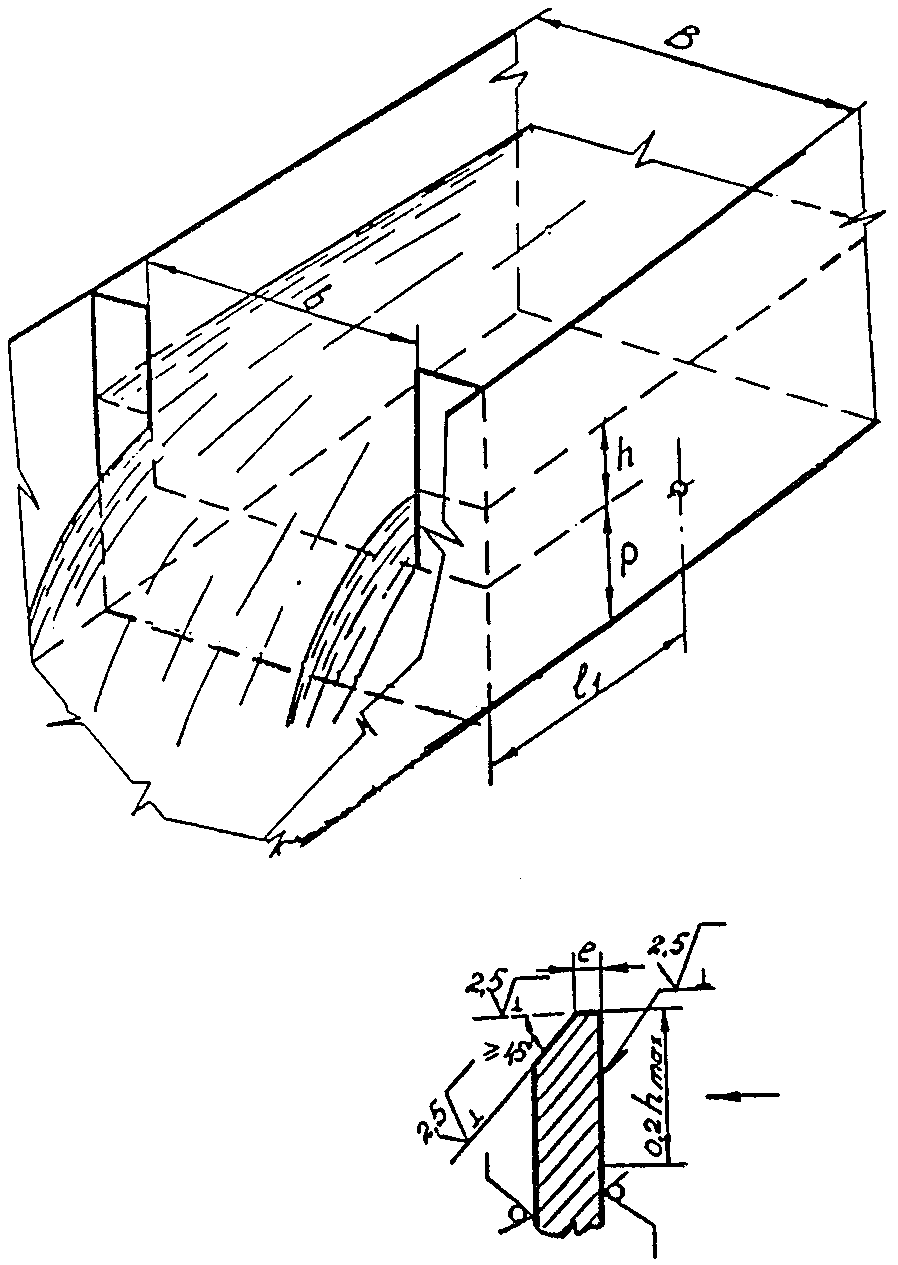 